FACULTAD DE CIENCIAS SOCIALES Y JURÍDICAS DE ELCHE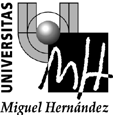 GRADO EN DERECHOTRIBUNALES DEFENSA TRABAJOS FIN DE GRADO EN DERECHO CONVOCATORIA DICIEMBRE DE 2016 La defensa de los Trabajos de Fin de Grado en Grado en Derecho de la convocatoria de Diciembre de 2016 se llevará a cabo el día JUEVES 12 de enero de 2017, en el Salón de Grados de la Facultad de Ciencias Sociales y Jurídicas de Elche (edificio La Galia, Campus de Elche). El horario, composición de los tribunales de evaluación, y la asignación de trabajos a tribunales se especifican en las tablas siguientes:FECHA: JUEVES 12 de enero de 2017TRIBUNAL nº 1: 10.00 horas – SALON DE GRADOS DE LA FACULTAD DE CIENCIAS SOCIALES Y JURIDICAS DE ELCHE (Edificio  LA GALIA)ASIGNACIÓN DE TFGs AL TRIBUNAL Edificio La Galia	Avda. de la Universidad, s/n	03202 ELCHE (Alicante) ESPAÑA - SpainTfno.: 96 6658792  Fax: 96 6658614  Phone +34 96 6658792 Fax: +34 96 6658614 E.mail: facultad.csjelx@umh.es MIEMBROS TITULARES TRIBUNAL ELENA BEATRIZ FERNÁNDEZ CASTEJÓNMª DEL CARMEN ORTIZ DEL VALLETOMÁS DE DOMINGO PÉREZMIEMBROS SUPLENTES TRIBUNALALFONSO ORTEGA GIMENEZLERDYS S. HEREDIA SÁNCHEZJOSEFA GARCÍA ROSANDRÉS VICEDO GOMISEL DERECHO DE LAS PERSONAS CON DISCAPACIDAD A NO SER DISCRIMINADAS EN ELACCESO A ESTABLECIMIENTOS ABIERTOS AL PÚBLICO.JAVIER MARTIN GONZÁLEZEL REGISTRO CENTRAL DE DELINCUENTES SEXUALES EN ESPAÑA.JOSE FRANCISCO CABRERA MARTINEZEL DELITO DE NEGATIVA A SOMETERSE A LAS PRUEBAS LEGALMENTE ESTABLECIDAS PARA LACOMPROBACIÓN DE LAS TASAS DE ALCOHOLEMIA Y LA PRESENCIA DE DROGAS TÓXICAS, ESTUPEFACIENTES Y SUSTANCIAS PSICOTRÓPICAS.VICENT ESTEVE CERVERÓASPECTOS CONTROVERTIDOS EN LA DETERMINACIÓN DE LA COMPETENCIA JUDICIAL PARA LA DECLARACIÓN DE CONCURSO.